Р А С П О Р Я Ж Е Н И Еот 25.06.2024 № 1395-рг. МайкопО внесении изменения в распоряжение Администрации муниципального образования «Город Майкоп» от 20.06.2024 № 1345-р «О прекращении движения транспорта в г. Майкопе»В соответствии с письмом Министерства образования и науки от 25.06.2024 № 037-4849:1. Внести в распоряжение Администрации муниципального образования «Город Майкоп» от 20.06.2024 № 1345-р «О прекращении движения транспорта в г. Майкопе» изменение, изложив подпункт 1.1 пункта 1 в следующей редакции:«1.1. С 06:00 часов 26 июня 2024 г. до 22:30 часов 28 июня 2024 г. по улице Краснооктябрьской между улицами Пионерской и Советской.».2. Рекомендовать Отделу ГИБДД ОМВД России по городу Майкопу (В.А. Загайко) обеспечить безопасность дорожного движения на участках улично-дорожной сети, указанных в пункте 1 настоящего распоряжения.3. Разместить настоящее распоряжение на официальном сайте Администрации муниципального образования «Город Майкоп».4. Настоящее распоряжение вступает в силу со дня его подписания.Глава муниципального образования«Город Майкоп» 	                                                                    Г.А. Митрофанов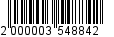 Администрация муниципального 
образования «Город Майкоп»Республики Адыгея 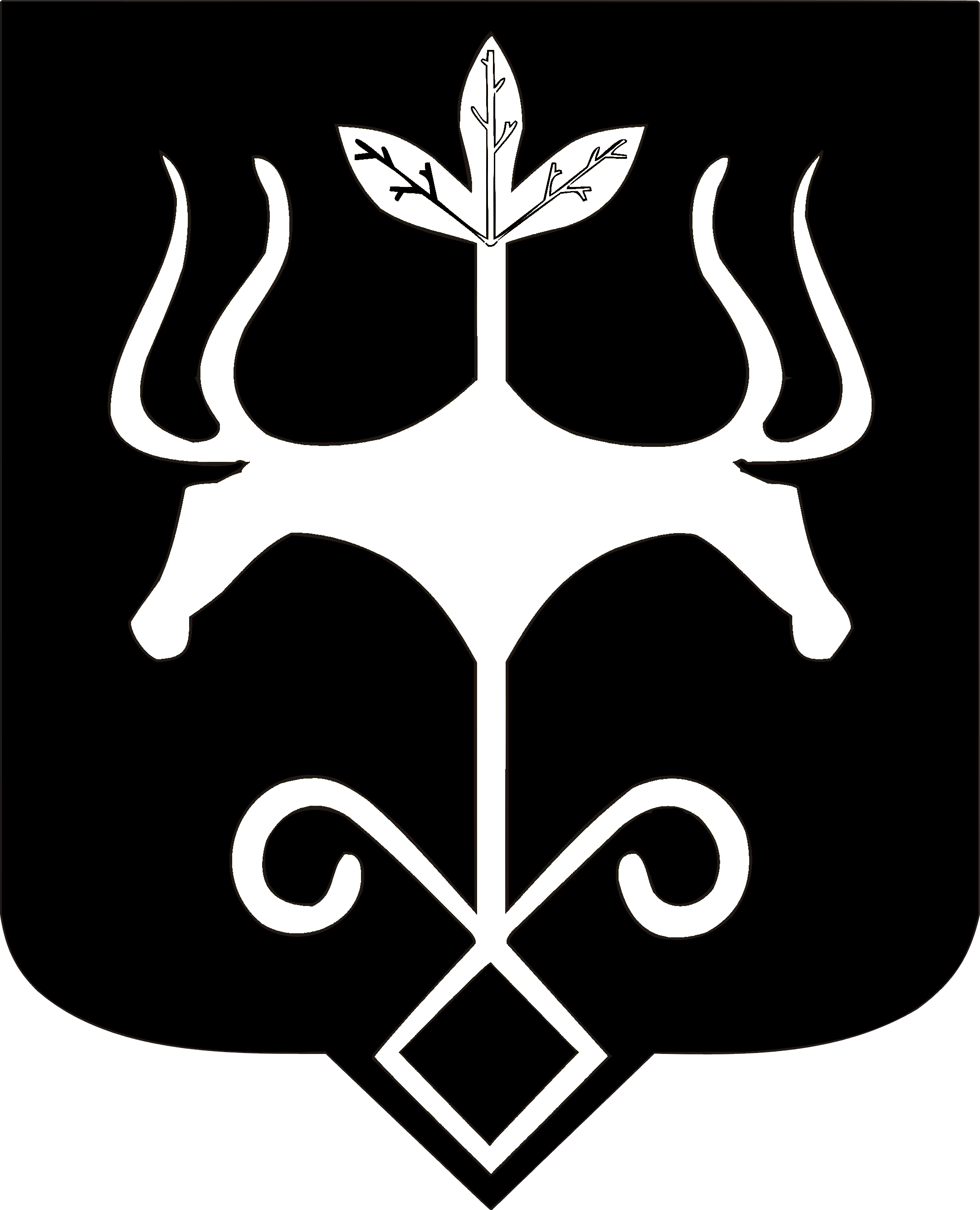 Адыгэ Республикэммуниципальнэ образованиеу 
«Къалэу Мыекъуапэ» и Администрацие